How I Met Your Mother
is an American sitcom created by Craig Thomas and Carter Bays for CBS. The series, which ran from 2005 to 2014, follows the main character, Ted, and his group of friends in New York City's Manhattan. The series was loosely inspired by Thomas and Bays' friendship when they both lived in New York City. Ted is verbally retelling the story of how he met the mother of his children, to his son Luke and his daughter Penny as they sit on the couch in the year 2030.  The story goes into a flashback While the traditional love story structure begins when the romantic leads first encounter each other, How I Met Your Mother does not introduce Ted’s wife until the eighth-season finale and only announces her name during the series finale. The show instead focuses on Ted’s prior relationships and his dissatisfaction with those women, thus setting the stage for his eventual happiness with his future wife. Finally in present 2030, six years after his wife’s death, ………… well If you want to know what happens, you have to watch it all 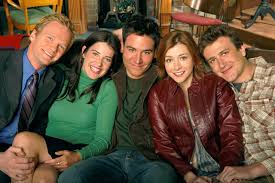 1. Match the picture with the first name, surname and job of the character:A.              B.                                                                                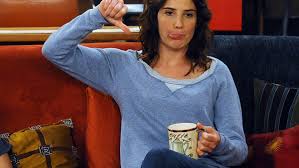 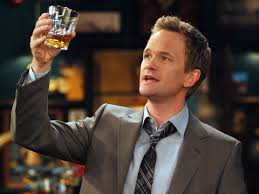  C.                                              D.       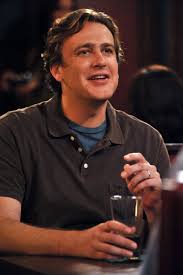 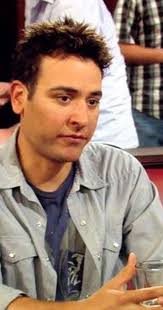                                     E.      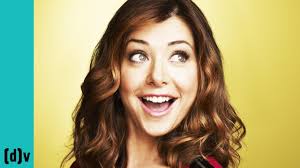 FIRST NAME				SURNAME			JOBE. Lili					Aldrin				kindergarden teacherA. Robin				Scherbatsky			news reporterC. Marshall				Eriksen				law studentD. Ted					Mosby				architectB. Barney				Stinson			unknown2. Describe each character in five wordsTed – cuddly, desperate, lonely, sweet, clever, ……….Lili – naive, loving, happy, smiley, silly, creative …………………………Robin  - serious, strong, independent, intelligent, confident, ………………Marshall – funny, childish, extrovert, gentleman, comfortable, ……………….Barney – egoistic, mysterious, rich, womanizer, know-it-all, ……………………….3. True or False?Ted’s kids are excited when he starts telling the story of how he met their mother. FTed’s best friend is Marshall. TLili is Canadian. F (Robin is)Barney has a thing for Latin girls. F (Lebanese)Ted has already got a perfect wedding day planed. TMarshall is really good in opening a champagne bottle. F (He is scared of it)Ted didn’t kiss Robin because he didn’t have a blue horn. F (He thought he didn’t get the signal)Robin wanted Ted to kiss her. TTed went to see Robin at 3 o’clock in the morning. TMarshall loves olives. TRobin is the mother of Ted’s kids. F (She is their aunt)4. Answer the questionWhat year does Ted go back to start telling the story? - 2005Who is according to Lili the dumbest person alive? - BarneyWhat are the two most popular Barney’s phrases? - Suit up. Don’t even think about getting married till you’re thirty.What did happen to Marshall when he cooked dinner the last time? – He burnt his eyebrows.Which words you should never say on your first date according to Ted? - Smurf and penis.What are the characteristics of a perfect woman according Ted? (4)- likes scotch, hates olives, loves dogs, knows the phrases from Ghost Busters movieWhat are the two most important questions in man’s life?- Will you marry me?- Will you go on a date with me?What did Marshall and Lili ordered on their first date? – Greek saladHow did Ted ruin “the first date” with Robin? – He said he loves her.What game does Barney like to play? – Have you met (Ted)?What is the “Olive theory” about?  - If one person from a couple loves olives and the other hates them, they are made for each other. The Universe is in balance.5. Practice your vocabulary – translate:chicken out – zbaběle se z něčeho vykroutit, vycouvatspank – naplácat na zadekscrew something up – zpackat něcopropose – požádat o rukutake the lead – ujmout se vedeníunder a condition – pod podmínkou žeget somebody drunk – opít někohoeccentric - výstředníto be turned on – být vzrušenýfiancée - snoubenkaIt sucks. – To naštve. Stojí to za starou bačkoru.virgin - pannacuddly – mazlivý, tulivýdesperate - zoufalýphoney - divnýcute - roztomilýchildish - dětinskýcommit to somebody – zavázat se někomu